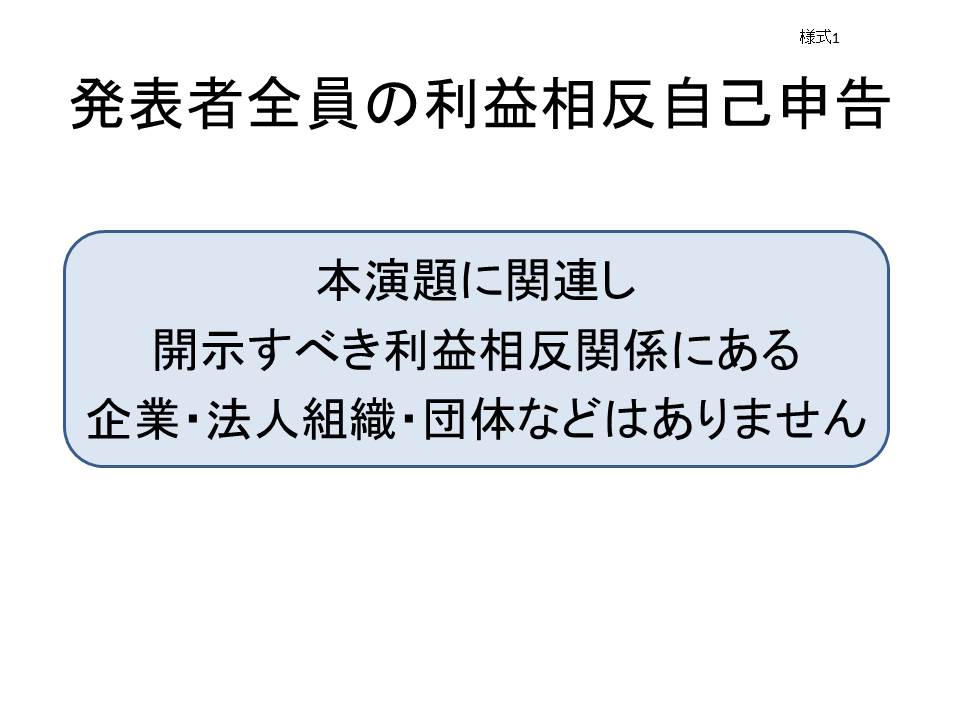 発表者全員の利益相反自己申告書開示すべき企業名など有の場合記入（番号①〜⑨）発表者名　企業名等）①　役員・顧問100万円以上/年⑥　研究費100万円以上/年②　株保有・利益100万円以上/年⑦　奨学寄附金100万円以上/年③　特許100万円以上/年⑧　寄附講座の関与④　講演料50万円以上/年⑨　贈答品5万円以上/年⑤　原稿料50万円以上/年（記入例）⑥受託研究費　　××太郎　　〇〇製薬　（記入例は削除して入力）